Оганисян Лаура -9 класс«Памятники Земли родной»Памятники воинам… Сколько их в нашей великой стране!  Маленьких и больших, нарядных и самых простых. Но таких, что при виде их слезы невольно наворачиваются на глаза.Если двигаться по дороге Дагомыс - Солох-Аул, то вы обязательно проедете по центру села  Альтмец (Нор-Луйс). С дороги вы увидите клуб, футбольное поле и визитную карточку села – памятник погибшим воинам-односельчанам с ведущей к нему лестницей. Памятников много, но такой лестницы вы  нигде не увидите. Памятник парит над селом.В этом  горном селе живут удивительные люди. Они очень любят свою малую Родину, берегут и чтут традиции своего народа.Берегут память о своих предках, своих прадедах, дедах, отцах. Первым всенародным строительным объектом села стал памятник  погибшим воинам-односельчанам.      Война… Она пришла в это горное село, нарушив мирное созидательное течение жизни.      И потянулись к дверям военкоматов мужчины. Одни, получали  повестки, другие подавали заявления с просьбой взять их на фронт добровольцами.       Из маленького села Альтмец ушли на фронт 45 человек. 27 из них не вернулись с полей сражений. Так, из семьи Авджана Саркиса Авагимовича  ушли на фронт три брата – и все трое погибли.  Из семьи Абрамяна Захара Овагимовича были призваны на войну два брата. Ованес Захарович отдал жизнь за Родину.  Отец Авджан Задик Ваганович и два его сына воевали на разных участках войны. Отец остался на поле боя, а сыновья возвратились домой.  Из трех сыновей Авджана Вартана Адамовича  - Аршак и Аршавир остались на полях сражений. Были призваны на фронт Ктричан Ишхан Вагановия. Амазасп Ваганович и их отец Ваган Амбарцумович. Все они остались на полях сражений. Ушли на фронт три брата – Кегеян: Тигран, Вартанес,  Галуст. Вернулся с войны только Галуст. Из семьи Кегеяна Арутюна Нагапетовича на войну ушли Андраник, Ованес и Ерванд. Назад возвратился только Ерванд. Ни одну семью не обошла война стороной. Идея строительства памятника принадлежит Ктричану Аршаку Вагановичу. После недолгих обсуждений нескольких вариантов, памятник решили установить на пригорке выше  нынешнего футбольного поля. Когда провели подготовительные работы (вырубку леса, вертикальную планировку),  место всем понравилось. Работы начали проводить  в 1971 году. Более двух лет практически все жители села каждую субботу и воскресение работали на строительстве памятника.Барельеф из медного листа, надписи на мраморных плитах и облицовочный материал из туфа заказали и вывезли из Армении с помощью директора Дагомысского чайного совхоза.           Когда встал вопрос об ограждении  территории памятника металлической оградой и строительстве лестницы от футбольного поля к памятнику, организаторы обратились к директору Дагомысского чайного совхоза Штейману Устину Генровичу. С его помощью была построена подъемная лестница к памятнику и заасфальтирована дорога.Озеленением памятника занимался управляющий отделением чайного совхоза Хахо Казбек Измаилович.Торжественное открытие памятника состоялось 9 мая 1973 года. В 1983 году заменили облицовку на отшлифованный гранит, поменяли барельеф и списки погибших.В 2011 году  у подножия памятника открыли часовню, построенную на пожертвования сельчан. Селу Альтмец более 138 лет. И традиция оказать помощь соседу, собраться всем вместе и помочь построить дом,  жива до сих пор. Благодаря этой традиции жителям удалось не только построить памятник погибшим воинам, но и построить стадион,  памятник жертвам Геноцида, выполнить реконструкцию моста и провести благоустроительные работы.             По праву село Альтмец считается образцовым селом.  В 2010 году в городском конкурсе на лучшее благоустройство села  жители завоевали кубок главы города.Пока жива память людей - живы те, кто сражался за свою Родину. 	Вспомним слова великого поэта Расула Гамзатова: «Мне кажется порою, что солдаты с кровавых не пришедшие полей, не в Землю нашу полегли когда-то, а превратились в белых журавлей…». Летайте журавли в нашем мирном Российском небе! Пусть никогда не будет Родина залита кровью! Вечная вам слава, доблестные защитники Отечества! Вечная вам память!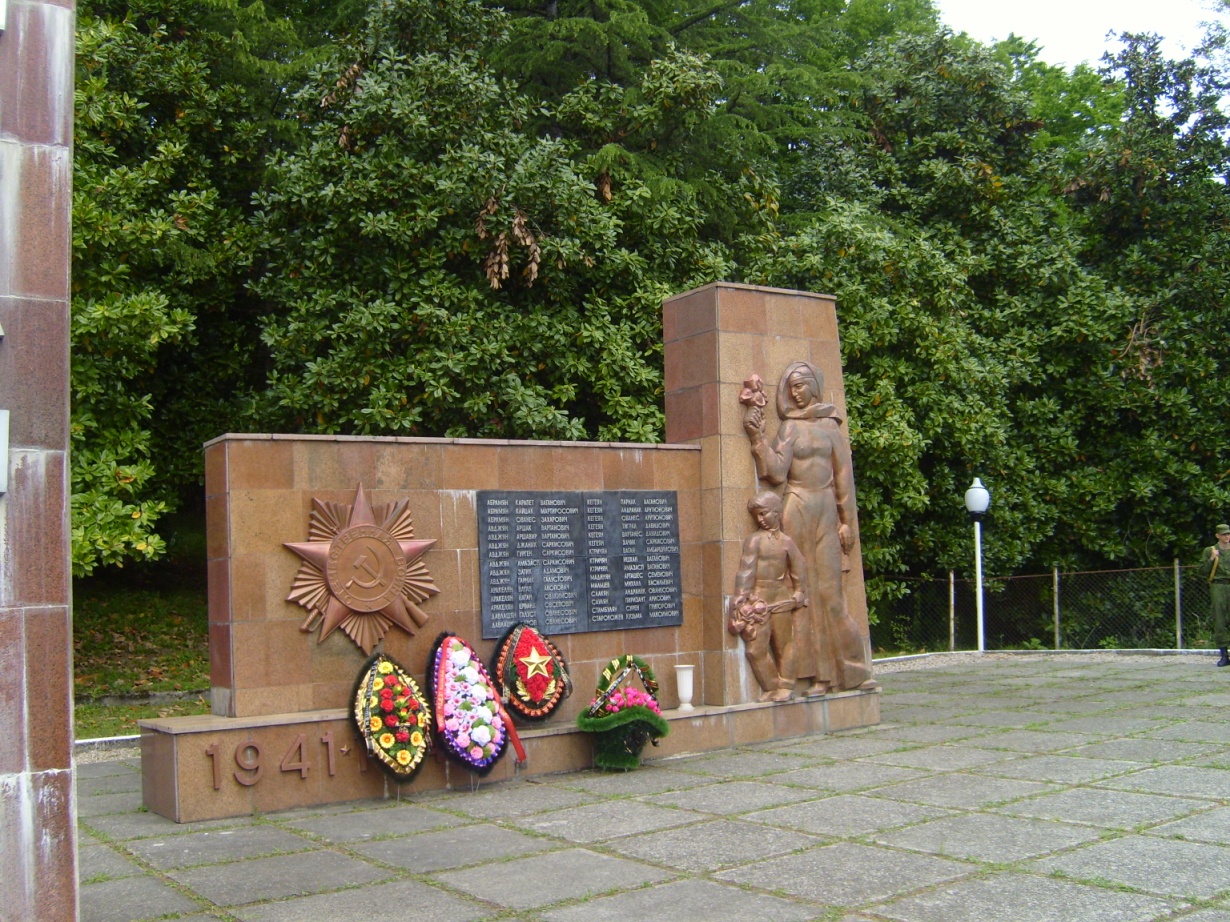 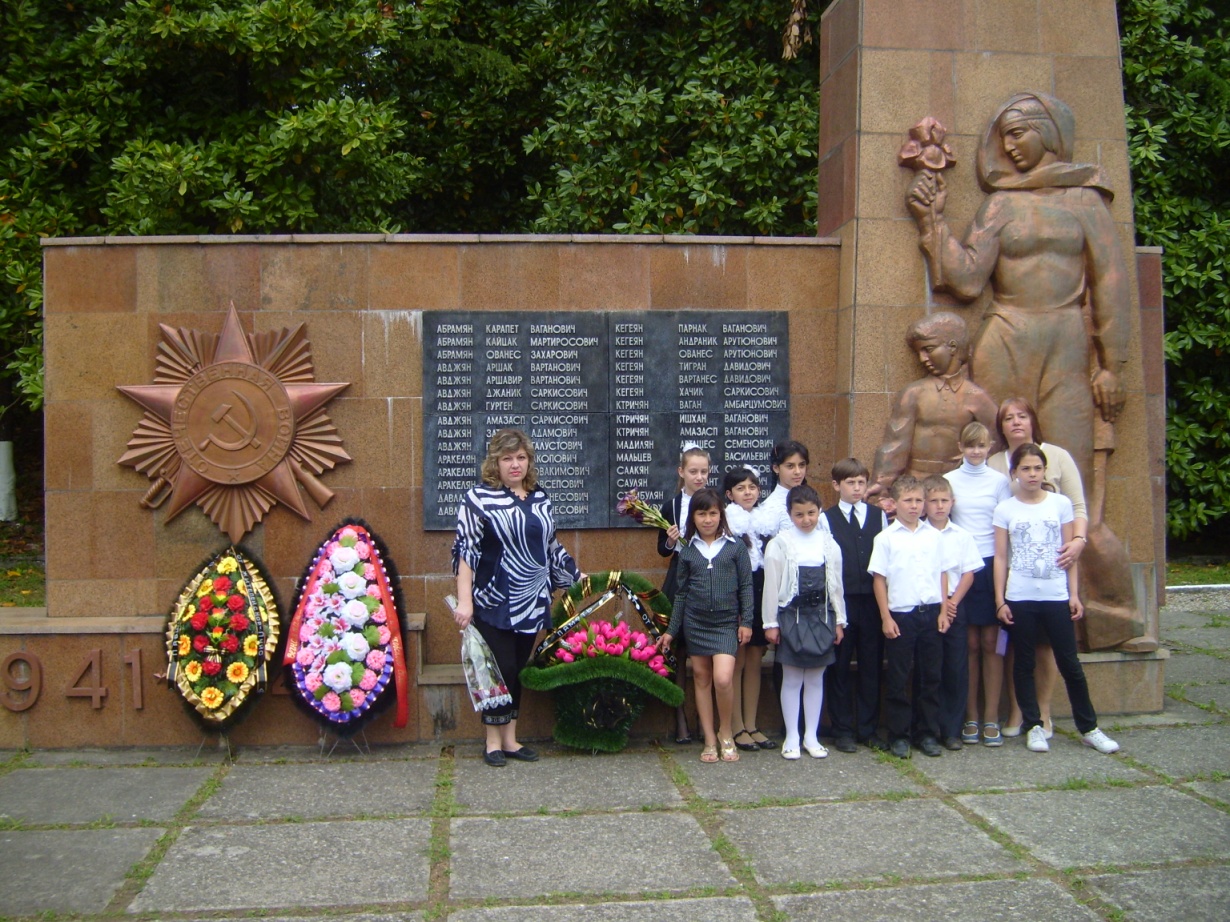 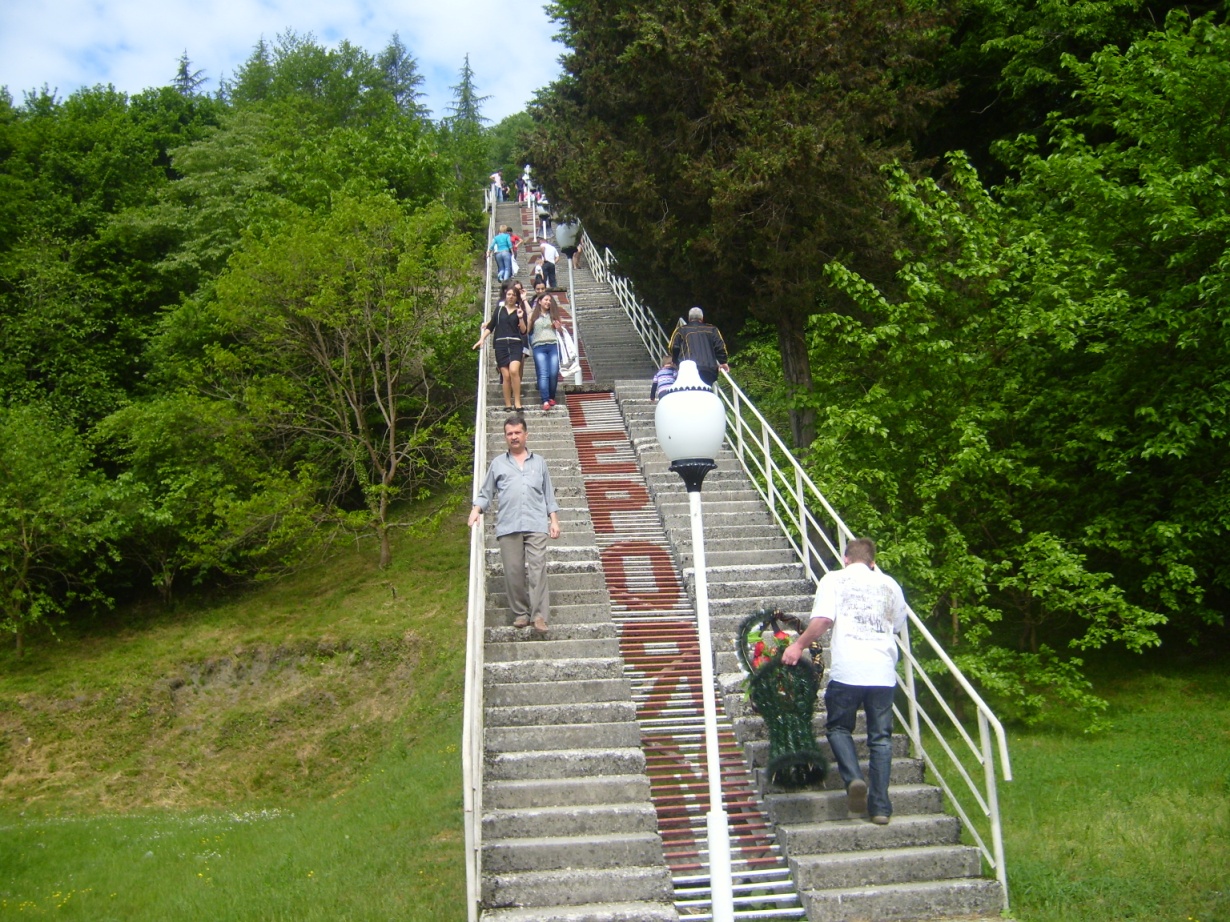 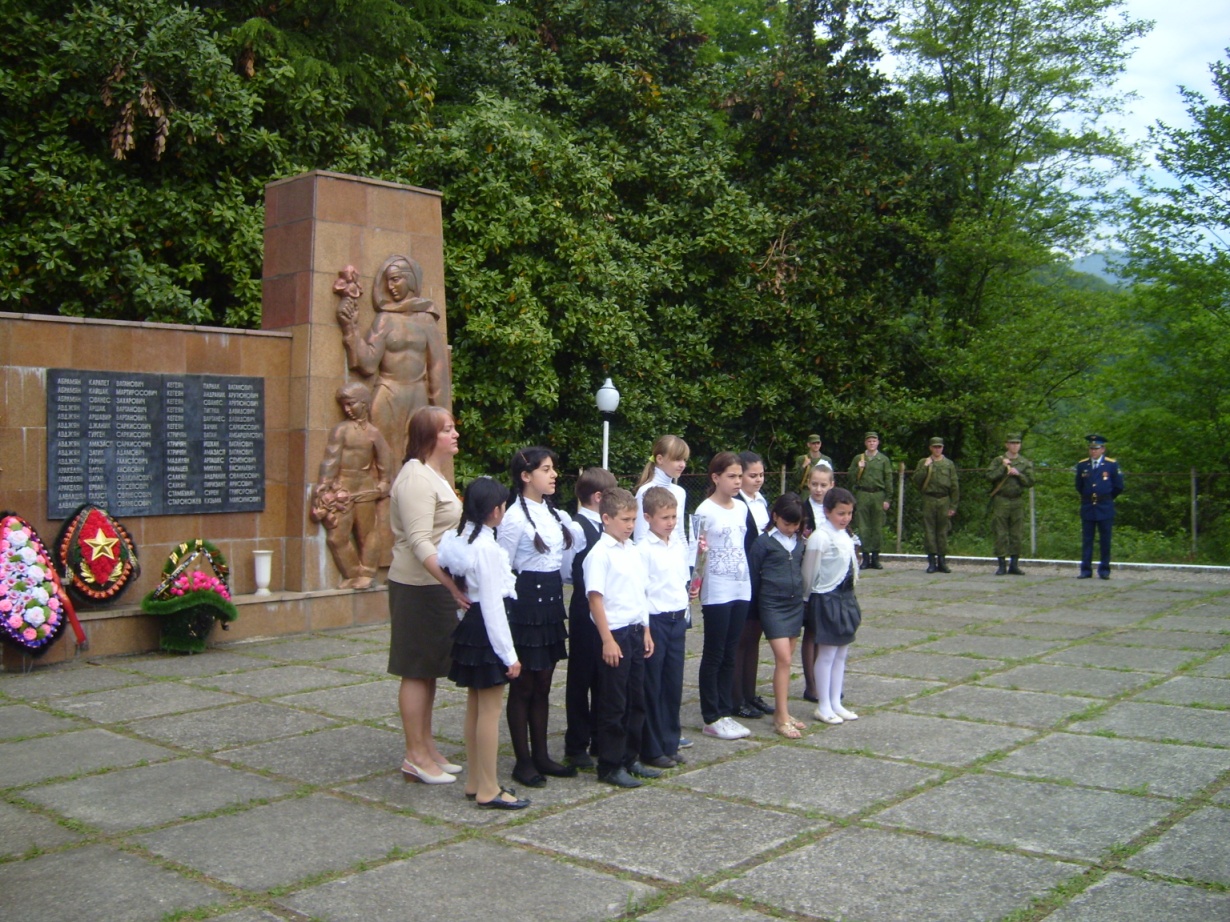 